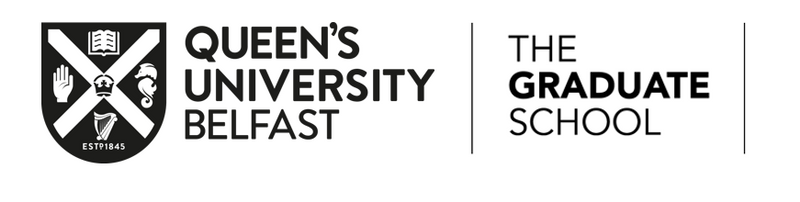 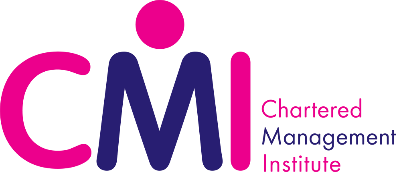 Scholarship Application Form Chartered Management Institute Level 7 Award in Strategic Management and Leadership Practicego.qub.ac.uk/managersPlease complete this form and email to gs.cmi@qub.ac.uk before 20 January 2020. Please note that places are strictly limited and will be awarded in order that they are received. Personal DetailsContact DetailsApplication Process:Please complete the questions on page 2. Application forms will be reviewed by two members of the Graduate School team, to ensure suitability for the course in terms of (1) motivation for undertaking the CMI course, and (2) ability to balance with other studies and commitments..Data Protection :
Please read the following statement and check the box below to acknowledge.You consent to the Graduate School holding and processing data relating to you for legal, personal, administrative and management purposes related to CMI unit delivery and assessment; this includes information needed to be sent externally to CMI for registration and accreditation purposes.  This information will be destroyed if you do not enrol at Queen’s or register on the CMI Certificate. If you register for the Certificate, this information will be kept until you have completed the qualification. Please note only fully registered Queen’s University postgraduate students may undertake this course. I agree with the above data protection statement:  Q1.  Please tell us in 250 words or less, why you want to complete the CMI Award in Entrepreneurial Practice?You may wish to use this space to indicate your personal or professional development interests, link this to your previous experience, or relevance to future career plans.Q2. Please outline in no more than 250 words how you would balance undertaking this qualification with your postgraduate study and other commitments. Expected time commitment:Attend interactive training sessions on Entrepreneurial Practice Unit. These are delivered intensively in 4 day blocks, totalling approximately 32 hours. Complete assignments for the unit of approximately 3,000 words and attend relevant tutorial or support sessions, totalling approximately 85 hours.Use this space to acknowledge workload and outline your strategies for managing multiple commitments, using examples where appropriateTo achieve the Level 7 Award in Entrepreneurial Practice, you must choose attend all the dates belowScholarship ApplicationsWe are delighted to have a number of scholarship opportunities for this programme.  Places on the programme are strictly limited. Please complete below and you will be contacted by a member of the team on 12th December to advise if you have been successful.Forename(s):Preferred name:Surname:QUB Student Number (if known):Level Of Study:Masters or PhDCourse/Subject Area & School:Expected Course Start Date (if new postgraduate student):Expected Graduation Date:      Email Address (please use QUB email address):      Contact Telephone Number:Unit titleNo of training daysDatesPlease tick you are able to attend the listed dates (dates are subject change)Unit: Entrepreneurial Practice(7 credits)4Thursday 5th March 2019 - Evening Saturday 14th March 2019 - All DaySunday 15th March 2019 - All DayThursday 26th March 2019 - Evening Each Scholarship is worth £500 and if successful you will not be required to make payment for the programme.  To apply, please outline in no more than 250 words, the reasons why you feel you should be awarded a CMI Scholarship. (Please include relevant skills and experience, your motivation to participate on the CMI programme alongside the project host as outlined).A maximum of 10 marks will be allocated for your answer to this section. This will be based on the following: 2 marks for current experience 5 marks for motivation to study 3 marks for indicating how they will use the qualification in their career.The CMI team will offer a scholarship to the applicants who best demonstrate the areas outlined above. 